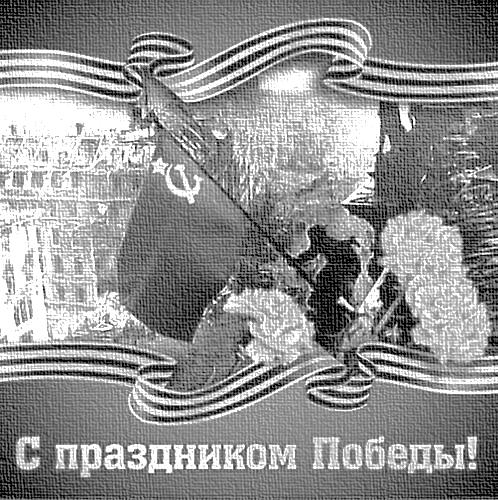 УДК 377.5ББК 74.4  Закирова Е.Ю. Сборник классных часов «О героях былых времен…»(к 70-летию Победы): методическое пособие для классных руководителей /Е.Ю. Закирова-Казань: Изд-во КАТК, 2014 - 21с.Проблема патриотического воспитания молодежи – одно из приоритетных направлений воспитательной работы педагогов. ХХI первый век постигла страшная беда – беда равнодушия. Мы не пережили ужасов войны, мы не знаем что такое голод, бомбежки. Мы закрываем глаза на новое зло  - терроризм. А истоки его в том же фашизме. По миру снова расползается коричневая чума 20 века. Становиться четко видна социальная проблема общества – недостаточность патриотического воспитания связанная с тем, что в 90-е годы нашу историю переписывали зарубежные историки, создавая «правильные» учебники, в которых роль России в Великой Победе была сведена к минимуму. Из понятия «образование» убрали воспитательную составляющую, что привело к тому, что целое поколение детей выросло с ложными идеалами.В сложившейся ситуации одним из вариантов выхода из сложившейся проблемы может быть создание классных часов с использованием современных средств обучения для расширения возможностей подачи информации, создания большей наглядности, информативности, придания большей эмоциональности материалу, выступлениям. Этим целям и служит электронный сборник классных часов, посвященный 70-литию Победы «О героях былых времен…».УДК 377.5ББК 74.4  ©ГБОУ СПО КАТК ©Закирова Е.Ю.Содержание  ВВЕДЕНИЕМы живем, чтобы помнить и помним, чтобы жить.Каждый год весной мы отмечаем один из самых светлых и одновременно печальных праздников – День Победы. День Победы русского оружия, человеческого мужества, стойкости над самым страшным врагом человечества 20 века – фашизмом. Прошло 70 лет с момента начала войны, и наши воспоминания притупляются. Наша боль утихает. И с чувством глубокого сожаления, чувством горечи мы видим, как вновь поднимает голову фашизм в прибалтийских странах, где легионеры СС проходят праздничными маршами по улицам городов, где их чествуют как героев. А бывших узников концлагерей пытающихся помешать таким маршам – разгоняют полицией. 21 первый век постигла новая беда – беда равнодушия. Мы не пережили ужасов войны, мы не знаем что такое голод, бомбежки. Мы закрываем глаза на новое зло  - терроризм. А истоки его в том же фашизме. По миру снова расползается коричневая чума 20 века.Мы с замиранием сердца наблюдаем за тем, что происходит в странах, которые прошли через все ужасы Второй мировой. В Германском Рейхстаге заседают представители коричневых партий, на Украине, при  поддержке Запада к власти рвутся бендеровцы – коричневые, прикрывшиеся псевдо- патриотизмом. Жуткая трагедия в Одессе 2 мая 2014 года, когда заживо сгорели более 30 человек – это страшное предупреждение живущим – остановитесь, вспомните! Вспомните Хатынь, Освенцим, Дахау, Бухенвальда…Становиться четко видна социальная проблема общества – недостаточность патриотического воспитания связанная с тем, что в 90-е годы нашу историю переписывали зарубежные историки, создавая «правильные» учебники, в которых роль России в Великой Победе была сведена к минимуму. Из понятия «образование» убрали воспитательную составляющую, что привело к тому, что целое поколение детей выросло с ложными идеалами.Цель  работы по созданию электронного сборника классных часов «О героях былых времен…» - возрождение патриотического воспитания, перевод его на новый уровень, благодаря применению современных коммуникационных технологий.Объект работы – воспитательная деятельность преподавателяПредмет работы – патриотическое воспитание молодежи. Гипотеза работы: если подобрать интересный, эмоционально насыщенный материал, соответствующий визуальный ряд, то результат воспитательного воздействия будет более эффективным.Для достижения поставленной гипотезы мы решили следующие задачи: Была проделана большая поисково-аналитическая работа, с целью подбора материала для классных часов. Основной критерий – нестандартный материал, факты не отраженные в учебниках истории, пусть и по известным моментам ВОВ, для активизации познавательной деятельности студентов, для вызова интереса у студентов к истории своей страны. Для этого использовались сайты поисковых отрядов различных регионов России, архивы СМИ (в частности 2 канала «Россия»), сайты документальных фильмов и т.п. В работе использованы следующие материалы:Донская Татьяна Материалы передачи «К 60-летию Победы» канал Россия 2005 год (передачи от 16-17 марта 2005 г. и 24 марта 2005 г.) URL: http://2.russia.tv/ Сайт Clipson – военная кинохроника URL: http://clipson.ru Сайт Поисковые отряды Росси URL: http://bdsa.ru Сайт Помни войну URL: http://www.pomnivoinu.ru Музыка военных лет URL: http://muzofon.com Сайт 1941-45 (фото военных лет) URL:  http://1941-1945. Отобранный материал был систематизирован, и сформирован в материал классных часов. Из подобранного видео-и фотоматериала были созданы презентации к классным часам. Были разработаны технологические карты классного часа.  Практическая значимость: электронный сборник классных часов применяется в воспитательной работе классного руководителя ГБОУ СПО КАТК им. П.В. Дементьева (г. Казань) с 2012 года по настоящее время на 1-2 курсах специальности 160706 «Производство авиационных двигателей», 230113 «Компьютерные системы и комплексы». Результаты опросов студентов данных групп и преподавателей истории, обществознания показали, что после посещения классных часов «О героях былых времен…» наблюдается незначительной, но рост интереса студентов к проблеме коричневой чумы 20 века – фашизму, усиливается их негативная оценка деятельности национал-социалистических и иных нац.партий. Наблюдается рост интереса студентов к истории ВОВ, в частности, преподаватели истории отметили улучшение качественной и количественной успеваемости студентов групп заявленных специальностей по темам: оборона Москвы, оборона Сталинграда, более активное участие студентов в семинарских занятиях по данным темам. Инструкция по началу работы с материаломРабота с электронным сборником классных часов начинается с открытия и запуска презентации «Сборник классных часов».  Открывается титульный лист. По щелчку мыши переходите в лист «Содержание». На листе содержание представлен список классных часов имеющихся в сборнике.Нажимая на фотографию против необходимых Вам классных часов Вы, при помощи гиперссылки, перейдете к мультимедийной презентации одного из трех классных часов. Такое начало выбрано не случайно. Количество классных часов для сборника может быть увеличено, и при помощи этой вводной презентации материал будет систематизирован для удобства работы. Прежде чем использовать мультимедийный материал в работе необходимо откорректировать смену слайдов так, как Вам удобно с ними работать, в зависимость от того, как будет выстроен Ваш классный час. В данном варианте во всех мультимедийных презентациях смена слайдов происходит по  щелчку мыши или стилуса. Чтобы после окончания работы с презентационным материалом Вы могли вернуться к слайду содержания, на каждом последнем слайде  есть кнопка со стрелкой – кнопка возврата. Если кликнуть на нее мышью или стилусом, то гиперссылка вернет Вас к листу содержания.Если вам необходим текстовый материал, то необходимо нажать на знак  - гиперссылка откроет доступ к тексту необходимого классного часа. Если нужно музыкальное сопровождение нажмите на знак  и гиперссылка откроет папку с музыкальными треками. Если нажать на знак  то можно перейти по гиперссылке к просмотру видеоматериалов классного часа. Лекционный материал классных часов2.1 Сталинградский Апокалипсис      В день победы мы снова и снова будим вспоминать, как это было, чего нам стоила война. Пока мы помним, пока мы не позволяем нашим сердцам забыть боль потерь есть надежда, что коричневая чума 20 века не погубит наш хрупкий мир. Сегодня я хочу вам рассказать о Сталинградской битве. Но не о той, про которую пишут учебники, не о той про которую сняты фильмы и написаны книги. О мужестве советских солдат мы знаем почти все.  Но мало кто из нас знает о том, какой подвиг совершили мирные жители города. О них, о женщинах и маленьких детях будет мой рассказ. Рассказ о Сталинградском апокалипсисе.      В начале войны в городе проживало 490 тыс. жителей. Это был не большой, красивый волжский город. После начала войны в него было эвакуированы жители Украины, Ленинграда, и других регионов и городов нашей страны, которые оказались под властью оккупантов. В общей сложности число жителей города к лету . составило почти 1 мил человек.  В основном это были женщины и дети. 23 августа был выходной день. Очень многие горожане отдыхали на берегу Волги. Стоял прекрасный жаркий  летний день. Люди купались, загорали. На Дону шла война. Но до Дона далеко. И люди старались не думать о плохом.         В 16-45 23 августа 1942 над городом появились первые самолеты вермахта. Не кто этого не ожидал. Начались ковровые бомбардировки города. Они продолжались почти месяц. Летчики люфтваффе бомбили город целенаправленно, прицельно. За первые же минуты бомбардировок под обломками погибли тысячи людей.        Окраины Сталинграда в то время были деревянными, и только центр был кирпичный. Из за бомбежек деревянные постройки моментально вспыхнули и за пару часов окраина города выгорела дотла. Одновременно были разгромлены нефтехранилища. Нефть вылилась в Волгу и загорелась. Если ад есть, то, наверное, он выглядит именно так, как в тот день Сталинград. 30 градусов жары, горящие здания, горящая Волга, затянутое гарью и копотью небо, смрад, пепел, и тысячи обезумевших от страха женщин и детей бегающих по развалинам города в панике, не зная куда спрятаться. В отличие от других городов европейской полосы России Сталинград находился в тылу, и партийные работники посчитали, что рыть бомбоубежища ни надо, и до Сталинграда враг не дойдет. Таким было указание т. Сталина.       После того, как был уничтожен весь город, летчики люфтваффе стали вести прицельный огонь по людям. Пикируя на большой скорости, с включенной сиреной они расстреливали из автоматов горожан. Единственным спасением для горожан стали подвалы разрушенных домов и наспех вырытые кое-где небольшие блиндажи – щели, как называли их сами горожане. В первый же день бомбежек были уничтожены все коммуникации города.  В городе не стало питьевой воды,  начался голод.      Люди в панике кинулись к реке. Но единственный мост, связывавший два берега реки, был взорван по приказу командования. Люди оказались в западне. Лодки, катера и паромы находились в ведении НКВД. И на них перевозили только солдат. Тогда отчаявшиеся жители пытались спастись кто на плотах, а кто и вплавь. Не многие смогли пересечь реку. Вражеские самолеты этого не допустили. Они прицельно расстреливали все, что двигалось по реке.       А противопоставить налетам авиации было нечего. Регулярная армия была далеко, зенитные установки были подавлены немцами в первый же день войны. На зачете города остались только одна дивизия, один полк НКВД и рабочие военных заводов. И именно они сделали невероятное чудо. В течении месяца они зачищали город до прибытия регулярных частей Красной Армии.       Что же случилось, почему почти миллион людей стал заложниками города. Ведь до этого из всех городов, находящихся на передовой мирных жителейэвакуировали.     Еще в середине лета председатель горкома партии отправил донесение в ставку, с просьбой эвакуации скота в целях предотвращения его  массового падежа в случае наступления немцев на город. В июле из Сталинграда вывезли весь запас зерна и крупы, а в начале августа эвакуировали весь скот. А что же люди.       На совещании в ставке Сталину доложили о бедственном положении мирного населения в городе. На что Сталин сказал «Пустой город солдаты зачищать не будут. Эвакуации мирных жителей не будет». Так сталинградцы стали живым стимулом для советских солдат, чтобы те не сдавать город.        А в это время в городе начался дикий голод. Люди сутками не ели и не пили. Жили как кроты под землей без света и свежего воздуха.  В перерывах между бомбежками, изможденные голодом и жаждой люди выходили на поиски еды и воды. Первые дни после бомбежки жители спасались от голода, поедая патоку, которая разлилась по улицам города после того, как разбомбили кондитерский завод. Женщины пытались набрать ее побольше, чтобы на дольше хватило. Пытаясь зачерпнуть больше, женщины порой падали в эту патоку и захлебываясь в ней погибали.        Воду брали прямо из залитой нефтью  Волги. Процеживали ее через тряпочку, и вот такую нефтяное пойло пили. Позже за едой матери ползком отправлялись к разбомбленным эшелонам. После бомбежек эшелоны обгорели, и зерно, хранившееся в них, сгорело и высыпалось на землю. И этот пепел люди собирали с земли. Мешали его с нефтяной водой и лепили лепешечки и эти лепешки ели. Большой удачей было найти среди разбомбленных эшелонов  обгоревшие тушенку или рыбную консервы. Когда и эти продукты закончились, люди стали есть кожаные ботинки. Варили их в воде. После варки они становились белыми, и более или менее мягкими.          К голоду и жажде присоединился смертный замах разлагающихся трупов. Бои шли, не переставая днем и ночью, трупы убитых солдат и мирных жителей не было возможности выносить из под огня и хоронить. Оставшиеся в живых мирные жители в прямом смысле слова ходили по трупам. В редкие перерывы между бомбежками надо было найти еду, воду, одежду. Хоронить убитых не было ни сил, ни времени, ни возможности. Из-за трупного яда, отсутствия элементарных условий гигиены мирное население стала вымирать от эпидемии дифтерии. А вшей на теле людей было столько, что одежда не застегивалась.      Мы все знаем о тяжелой судьбе жителей блокадного Ленинграда, но никто не знает о судьбе жителей Сталинграда. Если у жителей блокадного Ленинграда были хотя бы какие-то пайки хлеба, чистая вода, крыша над головой, и возможность хоронить своих близких, то у мирных жителей военного Сталинграда не было ничего. Они жили в уцелевших подвалах разрушенных зданий, без света и чистого воздуха. Им никто не выдавал ни грамма хлеба, ни грамма крупы, ни глотка чистой воды. Почти все жители остались без теплой одежды с приходом зимы.     Это потом историки подсчитают, что солдат Красной Армии получал в день на питание 10 гр. крупы, 10 гр. сахара, 120 гр. хлеба. Что жизнь солдата во время обороны города длилась 1 день, сержанта 2 дня, офицера 5, а командующего полком 20 дней. Но никто не посчитает, сколько длилась жизнь ребенка в этом городе, сколько суток он сидел без грамма еды, и воды, без глотка чистого воздуха и света под землей, обсасывая язычок от ботинка, что бы хоть как-то заглушить чувство голода.       А бомбежки продолжались и продолжались. От города уже не осталось и руин. Его сровняли с землей. Немецкие солдаты наступали так стремительно, что к началу сентября они захватили большую часть города. В городе с 13 сентября начались уличные бои.        На захваченной территории города немцы установили свой порядок. Команды СС приступили к зачистке жителей. Сразу же расстреливали и вешали евреев, коммунистов, партизан, и граждан, активно помогавших в обороне города. В северной части города были установлены виселицы, на которых с табличками на груди весели женщины и дети. А во дворе, лежали трупы членов их семей.       5 октября начался вывод мирных жителей из города войсками СС. Их выводили в близ лежащие к городу станицы, где сортировали. Кто в силах работать – того вывозили на роботы в Германию, кто совсем обессилел от голода – расстреливали, кто еще хоть немного мог держаться на ногах в концентрационные лагеря. Весь этот ужас продолжался 5 месяцев.        2 февраля . была поставлена победная точка в освобождении Сталинграда. После массированной бомбардировки города нашими войсками, остатки армии Паульса сдались в плен – город освобожден. Но никто не говорит о том, что эта массированная бомбардировка была не нужна. Сам Рокоссовский, командовавший заключительным этапом боев за Сталинград, говорил, что немецкая армия была уже настолько деморализована, и не боеспособна, что каждый день нам сдавались в плен полк, за полком. Боевые действия в городе уже практически прекратились. Неделю или две и без всяких боев армия Паульса сдалась бы в плен. И не было бы стольких человеческих жертв. Но Сталину была нужна красивая и быстрая победа. И вот бод массированными бомбежками советских войск погибли тысячи мирных жителей. Эта настоящая трагедия, когда политические амбиции одного человека стоят тысячи жизней ни в чем не виновных детей.         К концу обороны Сталинграда от 1 мил мирных жителей в живых осталось только 7 тысяч. Это сухие цифры пока их не применишь к себе.(пример наш город – чуть больше миллиона человек, 7 тысяч- это ½ Авиастроительного района)Сталинградская битва стала не только великим подвигом советского народа, советского оружия, но и великой трагедией миллиона мирных жителей, не в чем не повинных женщин и детей, ставших заложниками амбиций одного человека.      Когда мы читаем в книгах, как мирные жители мужественно сражались за город Сталина, не желая покидать его и отдавать врагу – это не правда. Да, действительно, умирающие от голода, жажды, жары, а затем холода мирные люди города сражались в 100 крат превосходящими силами противника и в течение 5 месяцев не сдавали город врагу, но не потому, что это был город великого Сталина, который врагу не отдадим, а потому, что под землей этого города прятались дети этих людей. И люди сражались за жизни этих детей, а не за великую идею. Вот такой была великая победа под Сталинградом, она стоила не только миллиона жизней солдат и офицеров, но и 600 тысяч жизней маленьких детей, которых использовали как заложников, чтобы солдаты Красной армии не сдавали город.По материалам передачи Татьяны Донской «Сталинградский апокалипсис» (из цикла передач «К 60-летию Победы» канал Россия 16-17 марта 2005 г.)Приложения: Мультимедийная презентация.Музыкальные файлы.2.2  «Оскар» за отвагу - история одного фильма.Каждый год в канун празднования великой Победы по телевидению транслируют видеозаписи фронтовых лет, кинохронику боевых действий. Но мы мало, что знаем о судьбе военных операторов.В начале войны в рядах действующей армии находилось 253 военных оператора – лейтенанты, майоры. Ими было отснято 5 миллионов километров военной хроники. Каждый пятый оператор не вернулся с фронта. Видеоматериал снимался на ручную видеокамеру американского производства. Весила она , имела ручной завод. Его хватало на 2 минуты съемки –  пленки. Надо сказать, что эта техника не была приспособлена к условиям войны и русским морозам. Чтобы камера не замерзала и была готова к работе в любой момент, ее держали за пазухой под шинелью. Военные операторы всегда были на передовой фронта, пытаясь запечатлеть все подробности сражений. Но они не только снимали войну. Они сами с оружием в руках шли в бой в месте с передовыми частями Красной Армии. А в перерывах между перестрелками снимали видеоматериал. Сегодня я хочу рассказать вам о том, как снимался документальный фильм «Разгром немецко-фашистских войск под Москвой». Снимали этот фильм военные операторы Варламов и Акопалин. Отрывки из этого фильма часто показывают по телевидению. У этого фильма невероятная судьба. Фильм состоит из трех частей. 1 часть - подготовка обороны Москвы, 2 часть- парод на Красной площади и сама оборона Москвы, и 3 часть – зверства фашистов на оккупированных под Москвой территориях.Основной в этом фильме, конечно же, была 2 часть фильма – парад на Красной Площади 7 ноября, речь т. Сталина и победное освобождение Подмосковья от фашистов. Эта часть фильма имела сильное нравственное, политическое, патриотическое значение. В первые, благодаря военным операторам было показано всем, что фашистов можно остановить. И это было тогда очень важно.7 ноября был знаменитый парад на Красной площади. с которого солдаты уходили прямо на фронт. В тот день парад начался не в 10 часов как всегда, а в 8 часов. Но военных операторов никто об этом  переносе не предупредил. Ни военные операторы, ни операторы Госрадио не успели заснять и записать начало парада, а главное речь Сталина. Варламов и Акопалин не знали что делать. В тот момент за их жизнь никто не дал бы ломаного гроша. Когда Сталину доложили, что операторы не успели заснять его речь, он на удивление очень спокойно отреагировал на это сообщение, и сказал, что речь надо записать отдельно и вставить в кадры хроники. Тогда в Георгиевском зале кремля были из картона смонтированы декорации мавзолея и части Красной площади. Сталин пришел в назначенное время, встал в декорации, слово в слово, без бумажки произнес речь, которую он говорил на площади перед солдатами, и ушел. По этому, когда показывают хроникальную запись выступления Сталина перед солдатами 7 ноября , мавзолей выглядит немного странно, а изо рта генсека почему-то не идет пар, хотя мороз в тот день был под 20 градусов.Варламов и Акопалин регулярно выезжали на место боевых событий под Москвой. Снимали материал, привозили его в Москву на Лиховцев переулок (там располагался Дом кино) и опять уезжали на передовую. Тогда еще никто не знал, как будет называться фильм. В победу под Москвой в тот момент мало кто верил. Но когда советские солдаты, остановили противника под Москвой, мало того, смогли отвоевать Подмосковье, название фильма пришло само собой.Фильм монтировали в холодных монтажных всего 20 дней. Специально к фильму написали песню «Мы погибнем в бою за столицу свою», и озвучили ею кадры фильма. На Мосфильме быстро напечатали 80 копий этого фильма и разослали по регионам нашей страны и за рубеж. В январе сотни тысяч человек в нашей стране увидели этот фильм. Его показывали в холодных залах кинотеатров, под сонату Чайковского. Кроме наших сограждан его посмотрели жители Нью-Йорка, Лос-Анжелиса, Оттавы (Канада), Лондона. Там этот фильм вышел под названием «Москва наносит ответный удар». Как писали за рубежные  газеты того времени, этот филь показал всему миру, что фашизм можно победить, фильм дал людям надежду и веру. По решению американской кино академии фильм был удостоен премии «Оскар» в номинации «Лучший документальный фильм года».  В этой номинации конкуренцию нашему фильму составил фильм французских кинодокументалистов «Островки надежды» - о борьбе антифашистов Франции. Вручение «Оскара» проходило в отеле «Амбосадор». Получил «Оскар» военный оператор Владимир Микоша. Почему получилось так, что премию получили не Варламов и Акопалин – авторы фильма. Дело в том, что про эту награду в нашей стране никто и не знал. А военный оператор Микоша оказался на вручении награды случайно. Дело в том, что наши военные операторы снимали передвижение караванов американских и английских судов по северному пути. Эти караваны охраняли наши военные суда. Владимир Микоша был военным оператором Северного флота. Когда наше судно терпело бедствие, моряки перебирались с него на американские и английские суда. На них они прибывали в Америку. Поскольку у наших моряков и военных операторов не было при себе никаких документов, то 1 месяц они проводили в карантине, ожидая решения суда. Суд обычно выносил решение, что в течении 2 месяцев они должны покинуть приделы Америки, а на тот срок они могут передвигаться по ее территории совершенно беспрепятственно. Так Микоша оказался в Америке. После месячного пребывания в карантине на «острове слез», он поехал в Лос-Анжелес, чтобы сесть там на какой нибудь  корабль, который собирался отправиться с гуманитарным грузом в нашу страну. Там он зашел в наше посольство и от посла Мукасина узнал о вручении «Оскара» за фильм «Разгром немецко-фашистских войск под Москвой». Владимир Микоша прибыл в Голивуд, получил «Оскара» и привез его в Москву.Когда премию «Оскар» привезли министру культуры Большакову, он был очень удивлен этому, и даже немного недоволен, мол, зачем нам какой-то капиталистический приз. А авторы фильма Варламов и Акопалин своего «Оскара» так и не увидели. Им сказали что «Оскар» пошел на нужды фронта. Сейчас этот «Оскар» хранится в музее Дома Кино. Это награда всех кинооператоров военных лет. Первый выигранный нашими кинооператорами «Оскар» выглядит очень просто гипсовая статуэтка, покрытая золотой краской – издержки военного времени, а  на ней табличка с надписью «За отвагу и мужество военным операторам, проводившим съемку в условиях опасных для жизни».Вот такая история у документального фильма «Разгром немецко-фашистских войск под Москвой».По материалам передачи «Оскар» за отвагу» (из цикла передач «К 60-летию Победы» канал Россия 24 марта 2005 г.)Приложения: Мультимедийная презентация.Музыкальные файлы.Док.фильм «Разгром немецко-фашистских войск под Москвой»Оборона МосквыОсенью 42 года немецкие захватчики вплотную подошли к столице СССР – Москве. Ситуация была критической. Её спасало лишь то, что 3 ноября грянули морозы, и наступление войск Гитлера было приостановлено. Его войска не были готовы к русским морозам. Техника выходила из строя. Немецким солдатам приходилось часами сидеть под танками, разводя костры, чтобы разогреть топливо в баках. Сами солдаты не имели зимней амуниции. Это сдержало наступление войск противника на 2 недели. Правительством было принято решение об эвакуации мирных жителей города – женщин, стариков и детей. Их вывозили в Киров. Город патрулировался войсками МВД и заградотрядом – дивизией им. Фрунзе. Всех мужчин, которых находили патрули, отправляли в части МВД. По решению правительства, чтобы продукты не достались противнику, в случае сдачи Москвы, все запасы продовольствия, продукты из магазинов были отданы горожанам перед их эвакуацией. От мародеров город защищали войска НКВД. Было принято решение и об эвакуации правительства страны, военных заводов, институтов,  а также вывозе тела Ленина. Все правительственные задания были заминированы. В том числе государственные дачи в Подмосковье. Но в последний момент Сталин передумал уезжать из Москвы. Он поселился в ближней правительственной дачи, которую к его приезду срочно разминировали. Сталин понимал, что надо как – то поднять боевой дух солдат, защитников города. Тогда принимается решение о проведении парада 7 ноября на Красной площади. Это был сильный психологический ход. Парад в практически осажденном городе – поднимет дух советской армии, продемонстрирует волю к победе войскам противника. Тяжело воевать с солдатами, которые даже в условиях войны отмечают свои идеологические праздники.  7 ноября был знаменитый парад на Красной площади. с которого солдаты уходили прямо на фронт. В тот день парад начался не в 10 часов как всегда, а в 8 часов. С приветственным словом к армии, и собравшимся горожанам обратился т. Сталин. Он начал свою речь со всплывших откуда-то из семинарского прошлого слов «Братья и сестры…». Именно эти брать и сестры должны били защитить город, а вместе с ним и его от врага. Прослушав речь генсека, войска праздничным маршам отправились прямо на передовую. Начались страшные, тяжелые бои за Москву. Это потом родятся легенды об обороне Москвы, о подвиге 28 Панфиловцев, за д. Крюково. А сейчас идут жестокие бои за Подмосковье. Нашу армию в очередной раз спас генерал Мороз. Немецкие войска увязли в снегах Подмосковья. Обильные снегопады сдерживали натиск противника. Войска вермахта остановились в  от Москвы в д. Крюково. Немецкие войска тут же наводили порядок на оккупированных территориях. Сжигали мосты, дома, разрушали коммуникации, убивали мирных жителей. Сталин тогда спросил Жукова «Ответьте мне честно, как коммунист коммунисту, мы сможем удержать Москву.» На это маршал ответил «Да. Но нам нужны еще 2 армии и 200 танков». Жуков получил 2 армии и 300 танков. Подкрепление пришло из-за Урала. Хорошо обученные войска, полностью укомплектованные всем необходимым военным снаряжением вступили в бой под Москвой. Как не хватало этих сил раньше. Это было переломным моментом в военных действиях. Мы отстояли  Москву. Это была первая победа над фашистами. Она имела большое политическое и психологическое значение. Она дала веру и надежду людям в возможность победы над врагом.По материалам передачи «Оскар» за отвагу» (из цикла передач «К 60-летию Победы» канал Россия 24 марта 2005 г.)  Приложения: Мультимедийная презентация.Музыкальные файлы.Кинохроника военных лет.План классного часа (пример)Тема классного часа: Оборона МосквыЦель классного часа: патриотическое воспитание, формирование гражданской позиции, привитие любви к Родине.Время проведения: 45 минутТехнические средства: мультимедийный комплексУчебное изданиеЗакирова Елена ЮрьевнаМетодические рекомендациидля выполнения практических работ по дисциплине  «Экономика отрасли»Учебно-методические указания к выполнению практических работПодписано в печать 30.01.14Формат 60х90/16. Бумага офсетная.Гарнитура Times New RomanПечать офсетная. Уч.-изд. л. 3,25.Тираж 1 экз.Государственное бюджетное образовательное учреждениесреднего профессионального образования«Казанский  авиационно-технический колледж имени П.В.Дементьева»420036 г. Казань Республика ТатарстанТел.: (843) 571-37-20; (843) 571-37-60Стр.Введение…………………………………………………………………41 Инструкция по началу работы с материалом72. Лекционный материал классных часов…………………………………8       2.1 Сталинградский Апокалипсис……………………………………….8       2.2 «Оскар» за отвагу - история одного фильма………………………..14       2.3 Оборона Москвы……………………………………………………183. План классного часа (пример)……………………………………………20Содержание работывремяИспользуемые средства обучения.Организационная часть урока5  минИнтерактивная доска или мультимедийный комплексПриветствие студентов, проверка отсутствующих, озвучивание темы классного часа, целей классного часа (педагог) 1 минСлайд 1 (титульный)Слайд 2Песня о героях былых времен…Вам розданы анкеты. Возьмите анкету  № 1 и ответьте на поставленный перед вами вопрос: «Осуждаете ли Вы фашизм, как направление в политике?» и три варианта ответа: осуждаю, не осуждаю, затрудняюсь ответить.Пока студенты отвечают на вопрос анкеты,  ведущий осуществляет запуск презентации и  песни «О героях былых времен» (тихим фоном) (ведущей – из числа студентов)2 минСлайд 1 (титульный)Слайд 2Песня о героях былых времен…Классный час начинается со вступительного слова ведущего:Каждый год весной мы отмечаем один из самых светлых и одновременно печальных праздников – День Победы. День Победы русского оружия, человеческого мужества, стойкости над самым страшным врагом человечества 20 века – фашизмом – коричневой чумой. Каждую весну над страной тихим шёпотом звучит «Чтобы помнили…» Сегодня мы вспомним как была одержана первая победа в ВОВ – победа над немецко-фашистскими захватчиками под Москвой. Оборона Москвы – славная страница в истории России.Москва! 
До последних патронов, 
До дольки последней свинца
Мы в битвах! Твоя оборона
Идет через наши сердца!                                                  (А. Прокофьев)2  минСлайд 1 (титульный)Слайд 2Песня о героях былых времен…Основная часть урока34 минИнтерактивная доска или мультимедийный комплексТихим фоном включается запись песни «Марш защитников Москвы» и звучат стихи (ведущий):Штыки от стужи побелели, 
Снега мерцали синевой. 
Мы, в первый раз надев шинели, 
Сурово бились под Москвой.
Безусые, почти что дети,
Мы знали в яростный тот год,
Что вместо нас никто на свете
За этот город не умрет.
                                           (И. Иванов)(После стихов выходят по очереди студенты, одетые в форму военных лет и представляют материал классного часа).  В это время ведущий подводит результат опроса. (листочки тихонько переданы были на первую парту)(Студент 1-2) Осенью 42 года немецкие захватчики вплотную подошли к столице СССР – Москве. Ситуация была критической. Её спасало лишь то, что 3 ноября грянули морозы, и наступление войск Гитлера было приостановлено. Его войска не были готовы к русским морозам. Техника выходила из строя. Немецким солдатам приходилось часами сидеть под танками, разводя костры, чтобы разогреть топливо в баках. Сами солдаты не имели зимней амуниции. Это сдержало наступление войск противника на 2 недели. Правительством было принято решение об эвакуации мирных жителей города – женщин, стариков и детей. Их вывозили в Киров. Город патрулировался войсками МВД и заградотрядом – дивизией им. Фрунзе. Всех мужчин, которых находили патрули, отправляли в части МВД. По решению правительства, чтобы продукты не достались противнику, в случае сдачи Москвы, все запасы продовольствия, продукты из магазинов были отданы горожанам перед их эвакуацией. От мародеров город защищали войска НКВД. Было принято решение и об эвакуации правительства страны, военных заводов, институтов,  а также вывозе тела Ленина. Все правительственные задания были заминированы. В том числе государственные дачи в Подмосковье. Но в последний момент Сталин передумал уезжать из Москвы. Он поселился в ближней правительственной дачи, которую к его приезду срочно разминировали. Сталин понимал, что надо как – то поднять боевой дух солдат, защитников города. Тогда принимается решение о проведении парада 7 ноября на Красной площади. Это был сильный психологический ход. Парад в практически осажденном городе – поднимет дух советской армии, продемонстрирует волю к победе войскам противника. Тяжело воевать с солдатами, которые даже в условиях войны отмечают свои идеологические праздники.  (Студент 3-4) 7 ноября был знаменитый парад на Красной площади. с которого солдаты уходили прямо на фронт. В тот день парад начался не в 10 часов как всегда, а в 8 часов. С приветственным словом к армии, и собравшимся горожанам обратился т. Сталин. Он начал свою речь со всплывших откуда-то из семинарского прошлого слов «Братья и сестры…». Именно эти брать и сестры должны били защитить город, а вместе с ним и его от врага. Прослушав речь генсека, войска праздничным маршам отправились прямо на передовую. Начались страшные, тяжелые бои за Москву. Это потом родятся легенды об обороне Москвы, о подвиге 28 Панфиловцев, за д. Крюково. А сейчас идут жестокие бои за Подмосковье. Нашу армию в очередной раз спас генерал Мороз. Немецкие войска увязли в снегах Подмосковья. Обильные снегопады сдерживали натиск противника. Войска вермахта остановились в  от Москвы в д. Крюково. Немецкие войска тут же наводили порядок на оккупированных территориях. Сжигали мосты, дома, разрушали коммуникации, убивали мирных жителей. Сталин тогда спросил Жукова «Ответьте мне честно, как коммунист коммунисту, мы сможем удержать Москву.» На это маршал ответил «Да. Но нам нужны еще 2 армии и 200 танков». Жуков получил 2 армии и 300 танков. Подкрепление пришло из-за Урала. Хорошо обученные войска, полностью укомплектованные всем необходимым военным снаряжением вступили в бой под Москвой. Как не хватало этих сил раньше. Это было переломным моментом в военных действиях. Мы отстояли  Москву. Это была первая победа над фашистами. Она имела большое политическое и психологическое значение. Она дала веру и надежду людям в возможность победы над врагом.Демонстрация фильма «Оборона Москвы» 3 мин8 мин8 мин15 минСлайд 2Песни «Марш защитников Москвы»  Слайды 2-8Песня Священная война включается после окончания предыдущей песни (примерно на 6 слайде)Слайды 9-11Песня Священная войнаДок. фильмЗаключительная часть урока6 минИнтерактивная доска или мультимедийный комплексЗапуск песни «О героях былых времен…» (тихим фоном)Звучит заключительное слово ведущего Память горя сурова,
Память славы жива.
Все вместит это слово:
«Москва, Москва»…»
Это имя столицы,
Как завет, повторим.
Расступились границы,
Рубежи перед ним…
Стой, красуйся в зарницах
И огнях торжества,
Мать родная, столица!
Крепость мира – Москва!                                                 (А. Твардовский)На этом наш урок окончен. Но в конце, ответьте на вопрос анкеты №2  В розданных анкетах один вопрос: «Осуждаете ли Вы фашизм, как направление в политике?» и три варианта ответа: осуждаю, не осуждаю, затрудняюсь ответить. Ведущий помогает  подвести итог опроса, сравнение результатов. Озвучиваются результаты1 мин2 мин3 минСлайд 12Песня о героях былых времен…